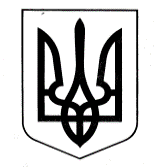 УПРАВЛІННЯ ОСВІТИСАФ’ЯНІВСЬКОЇ СІЛЬСЬКОЇ РАДИ ІЗМАЇЛЬСЬКОГО РАЙОНУ ОДЕСЬКОЇ ОБЛАСТІОЗЕРНЯНСЬКИЙ ЗАКЛАД ЗАГАЛЬНОЇ СЕРЕДНЬОЇ СВІТИ НАКАЗ 01.09.2022                                                                                                    №120/О                                                                                                          Про  організацію методичної роботив школі у 2022-2023 навчальний рік Відповідно до Законів України «Про освіту», «Про повну загальну середню освіту», Національної стратегії розбудови безпечного і здорового освітнього середовища у Концепції Нової української школи, з метою системного підходу до навчально-методичного забезпечення освітнього процесу, рівності умов для кожного педагогічного працівника щодо повної реалізації його духовного та інтелектуального потенціалу, науковості, гнучкості та прогностичності роботи з педагогічними і керівними кадрами освіти, безперервності їх фахового вдосконалення на основі кількісного та якісного аналізу педкадрів, стану навчально-виховного процесуН А К А З У Ю:Розпочати у 2022/2023 навчальному році роботу над реалізацією методичної проблеми «Формування життєвих компетентностей учнів через реалізацію в освітньому процесі інноваційних педагогічних проєктів»З метою зростання фахової майстерності вчителів, підвищення професійного рівня молодих спеціалістів, творчого вирішення педагогічних завдань і проблем закладу, скоординованості дій учителів-предметників організувати роботу шкільних методичних об’єднань, творчих груп учителів-предметників і затвердити науково-методичні теми, над якими працюватимуть методичні об’єднання. Призначити керівниками методичних об’єднань педагогічних працівників:Севастіян Є.С. – учитель математики, керівник шкільного методичного об’єднання вчителів математики, фізики;Паскаль М.С. – учитель початкових класів, керівник шкільного методичного об’єднання вчителів початкових класів;Морару П.Н. – учитель української мови та літератури, керівник шкільного методичного об’єднання вчителів української мови;Запорожан Р.О.- учитель інформатики, керівник шкільного методичного об’єднання вчителів інформатики, технологій;Гергі А.М. – учитель біології, керівник шкільного методичного об’єднання вчителів біології, хімії, основ здоров’я;Нікодим Т.П. – учитель фізичної культури, керівник шкільного методичного об’єднання вчителів фізичної культури;Морару М.П. - вчителів географії, керівник шкільного методичного об’єднання вчителів географії, історії, мистецтва;Карась М.В. – вчитель англійської мови, керівник шкільного методичного об’єднання вчителів англійської мови;Дякону М.П. – вчитель молдовської мови, керівник шкільного методичного об’єднання вчителів молдовської мови;Кильчик Д.П. – учитель історії, керівник шкільного методичного об’єднання класних керівників.Затвердити структуру методичної роботи з педагогами та керівників різних її форм:4.1. Педагогічна рада школи;4.2. Методична рада школи:Тарай В.В. – голова ради, заступник директора школи з НР;Моску М.М. – секретар методичної ради, учитель української мови та літератури;Мартинчук С.П. – заступник директора з НВР;Телеуця А.В. – заступник директора з ВР;Севастіян Є.С. – учитель математики, керівник шкільного методичного об’єднання вчителів математики, фізики;Паскаль М.С. – учитель початкових класів, керівник шкільного методичного об’єднання вчителів початкових класів;Морару П.Н. – учитель української мови та літератури, керівник шкільного методичного об’єднання вчителів української мови;Запорожан Р.О.- учитель інформатики, керівник шкільного методичного об’єднання вчителів інформатики, технологій, мистецтва;Гергі А.М. – учитель біології, керівник шкільного методичного об’єднання вчителів біології, хімії, основ здоров’я;Нікодим Т.П. – учитель фізичної культури, керівник шкільного методичного об’єднання вчителів фізичної культури;Морару М.П. - вчителів географії, керівник шкільного методичного об’єднання вчителів географії, історії;Карась М.В. – вчитель англійської мови, керівник шкільного методичного об’єднання вчителів англійської мови;Дякону М.П. – вчитель молдовської мови, керівник шкільного методичного об’єднання вчителів молдовської мови;Кильчик Д.П. – учитель історії, керівник шкільного методичного об’єднання класних керівників.Спланувати роботу з молодими вчителями з метою надання їм допомоги у професійному становленні, розв’язанні конкретних проблем методики викладання предмета, сприяння виробленню власного педагогічного стилю роботи.6. Організувати в школі наставницьку роботу.7. Заступнику директора з НВР Тарай В.В..:7.1.Забезпечити постійно системний підхід до організації методичної роботи в освітньому закладі, координувати діяльність шкільних методичних об’єднань, диференціювати методичну роботу з педагогами, спрямовувати її на надання дієвої практичної допомоги вчителю.7.2.Забезпечити протягом року активну участь педагогів закладу в районних та обласних методичних заходах.7.3.Використовувати протягом року конкурси фахової майстерності та інші форми методичної роботи для підвищення результативності праці педагогів, розвитку їхньої творчої активності.7.4.Провести до 20.09.2022 нараду керівників методичних об’єднань, з метою корекції та планування роботи на навчальний рік.7.5.Організувати протягом року індивідуальну роботу з молодими та малодосвідченими вчителями.7.6.Залучати постійно вчителів освітнього закладу до розробок посібників, участі в конкурсах професійної майстерності тощо.7.7.Використовувати постійно сайт освітнього закладу з метою інформування громадськості за різними напрямами діяльності відповідно до ст. 30 Закону України «Про освіту».7.8.Оновлювати постійно систему методичної роботи відповідно до потреб сучасної освіти, надавати адресну дієву допомогу педагогам з метою підвищення мотивації та професійного зростання, участі у фахових конкурсах.7.9.Створювати постійно належні умови для безперервного фахового вдосконалення та підвищення професійної компетентності педагогічних працівників усіх категорій, упровадження в практичну діяльність елементів дистанційного, змішаного, перевернутого навчання.7.10.Проводити моніторинг та просвітницьку роботу серед педагогічного колективу щодо дотримання «Положення про академічну доброчесність».8.Керівникам методичних об’єднань:8.1.Скласти до 28.09.2022 р. плани роботи методичних об’єднань, графіки проведення показових уроків учителями.8.2.Активізувати роботу всіх членів методичних об’єднань з метою покращення підготовки учнів до участі в різних конкурсах, турнірах, олімпіадах, змаганнях.9.Учителям-предметникам:9.1.Втілювати протягом року в освітню діяльність методи, що сприяють формуванню життєво важливих компетентностей, творчому розвитку вчителя та учня в інформаційному освітньому середовищі.9.2.Удосконалювати постійно та поширювати впровадження інноваційних педагогічних технологій, інтерактивних методів, використовувати дієві застосунки для реалізації технології змішаного навчання в освітній процес.9.3.Продовжувати постійно самоосвітню роботу з метою удосконалення навичок використання онлайн-ресурсів в освітньому процесі.9.4.Продовжити протягом року роботу по якісній підготовці учнів до участі у Всеукраїнських учнівських олімпіадах, конкурсах, турнірах, змаганнях, інтернет-олімпіадах.9.5.Урізноманітнити позакласну роботу з предметів з метою підвищення інтересу учнів до їх вивчення.9.6.Планувати заходи, надавати пропозиції щодо покращення матеріально-технічної, науково-методичної бази кабінетів.9.7.Висвітлювати систематично на сторінках фахових видань, інтернет- платформах та власних сайтах і блогах свій педагогічний досвід.9.8.Брати участь у конкурсах фахової майстерності.10.Заступнику директора з НВР Мартинчук С.П. забезпечити взаємодію школи І ступеня з дошкільними навчальним закладом.11.Заступнику директора з ВР Телеуці А.В. організувати роботу шкільного методичного об’єднання класних керівників з метою удосконалення єдиної виховної системи навчального закладу.12.Контроль за виконанням даного наказу залишаю за собою.      Директор     ___________ Оксана ТЕЛЬПІЗЗ наказом ознайомлені: ___________    Тарай В. В.___________    Гергі А.М.___________    Паскаль М.С.___________    Мартинчук С. П.___________    Морару М.П.___________    Севастіян Є.С.____________ Кильчик Д.П.___________   Телеуця А.В..___________    Морару П.Н.____________  Запорожан Р.О.____________ Дякону М.П.____________ Карась М.В.____________ Нікодим Т.П.____________ Моску М.М.